Health and Wellness Professional Resources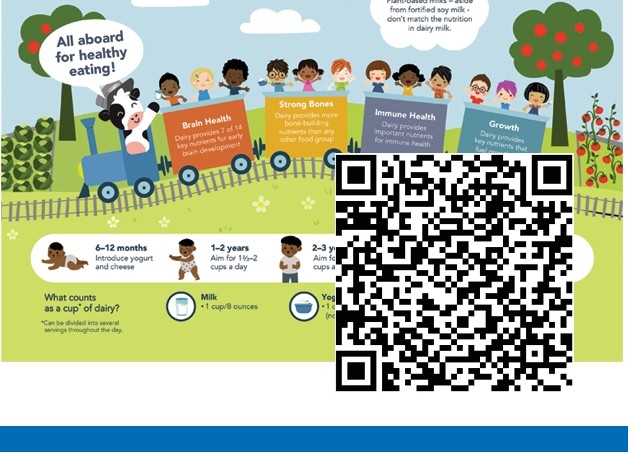 Flavored Milk in Schools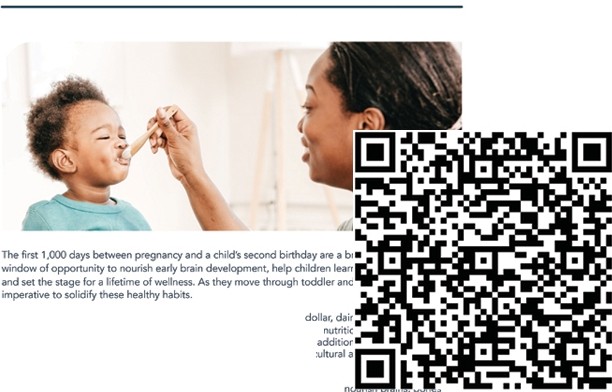 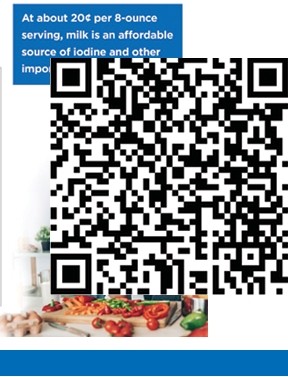 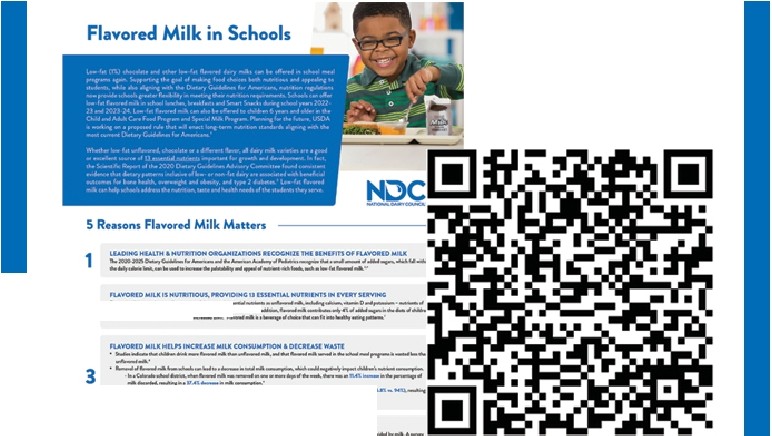 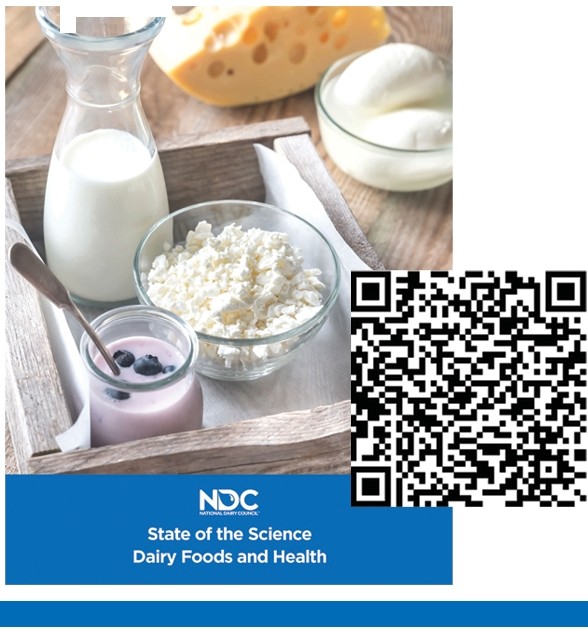 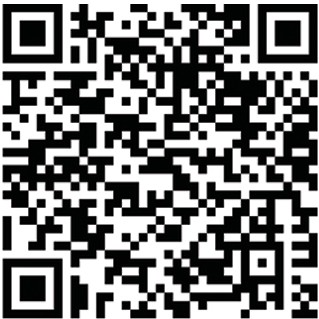 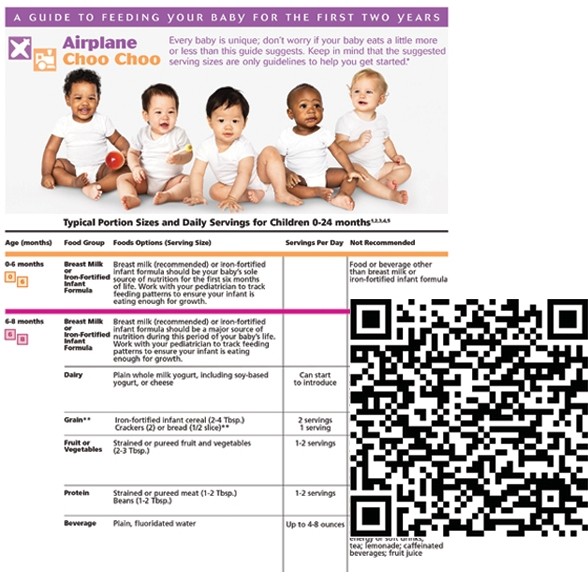 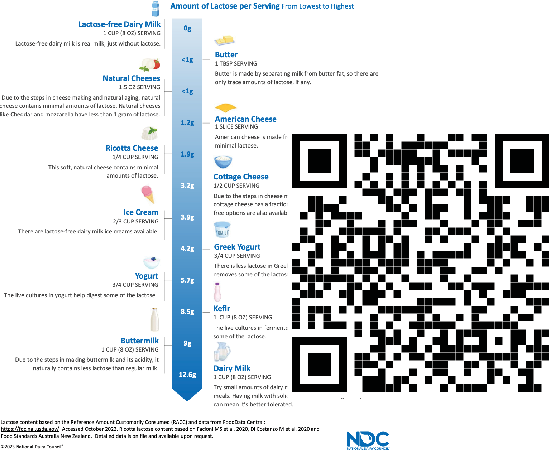 2•••.. -•.-----,._,.,..u,	_4s	· -All of these resources can be found on USDairy.com/NationalDairyCouncil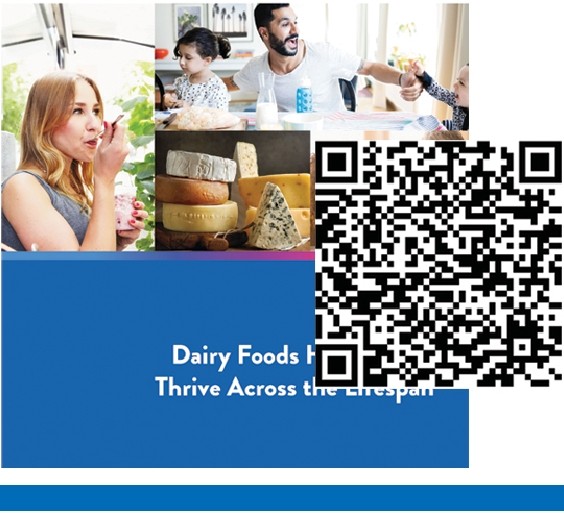 National Dairy Council's mission is to bring to life thedairy communify's shared vision of a healthy, happy, sustainable world• with science as the fOundatlon. On behalf of America's dairy fanners, National Dairy Council shares science-based lnfonnatlon©2023 National Dairy Council®Health Professional Webinars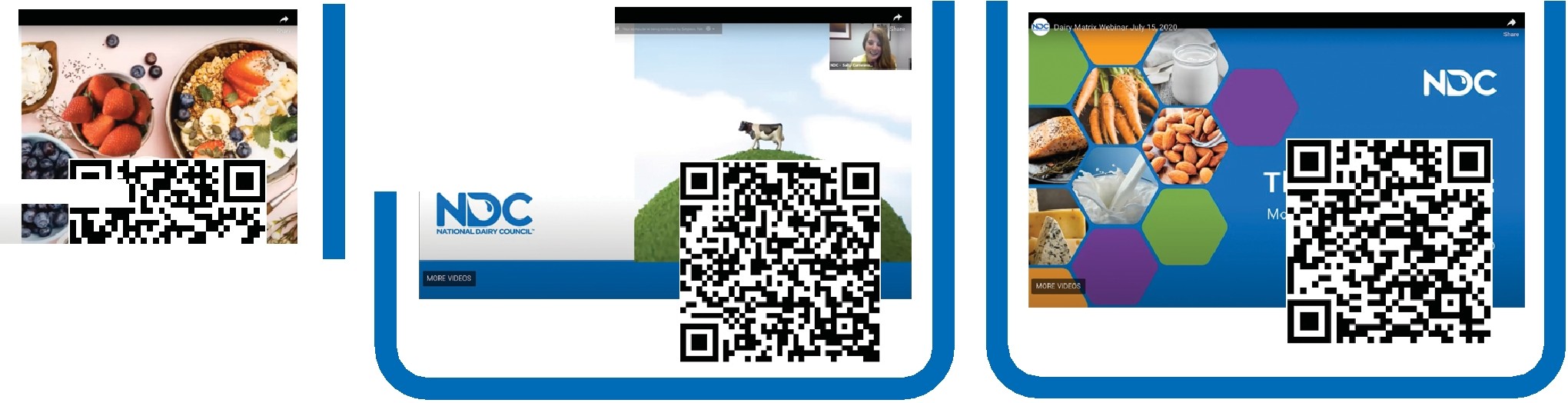 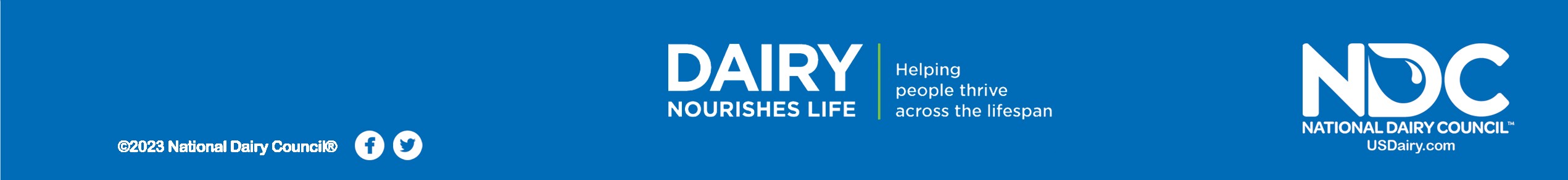 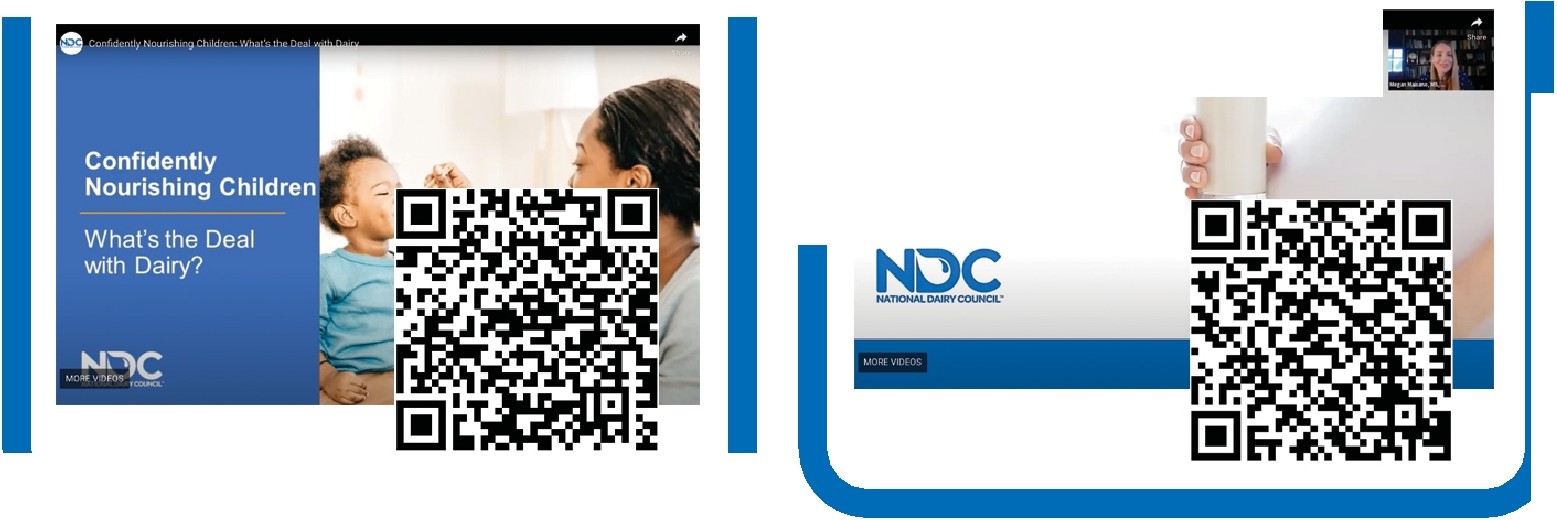 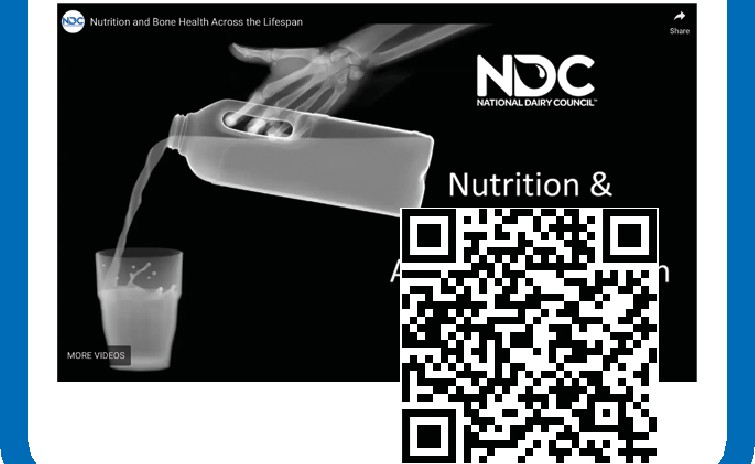 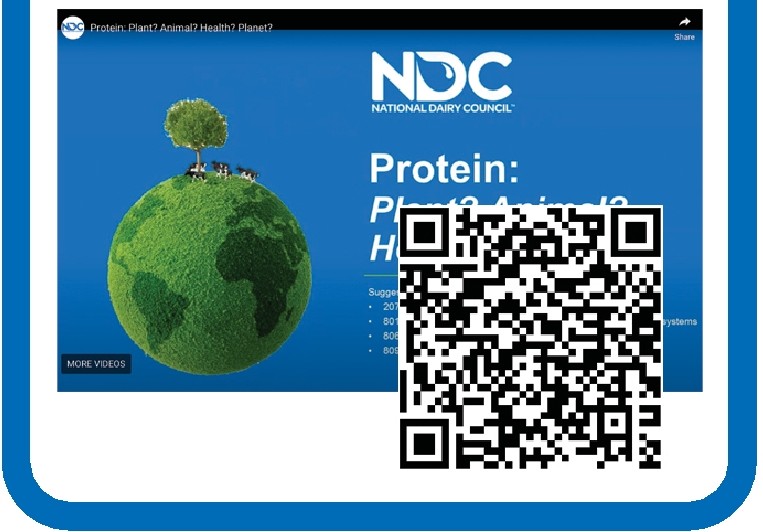 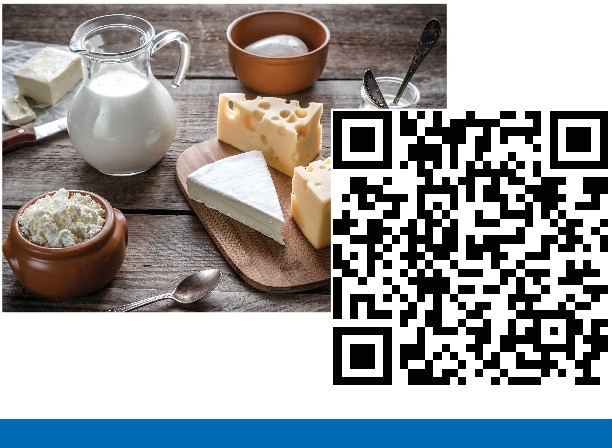 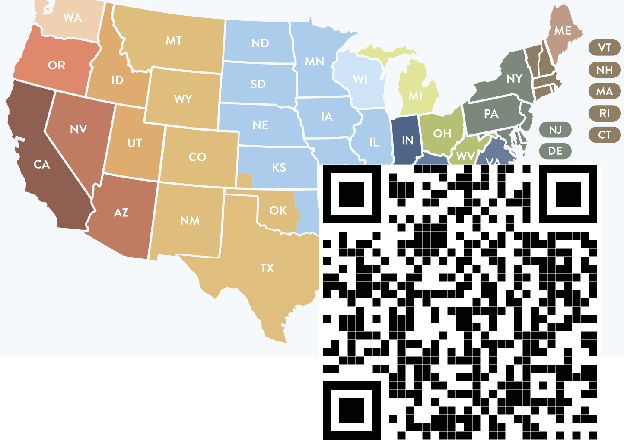 Taming the Flame: Dairy & lnflammationTaming the Flame: Dairy & lnflammationTaming the Flame: Dairy & lnflammationTaming the Flame: Dairy & lnflammationTaming the Flame: Dairy & lnflammationTAMING THE FLAME:Dairy andlnRammafion QC 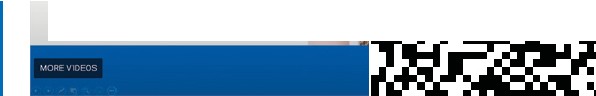 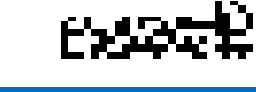 [!]I•JI